ACTIVITATS NADALENQUES 2022Dissabte 2411.00 h. manualitats de nadal i torneig de fifa per a tots els nens i nenes. A l’AJUNTAMENT. ORGANITZA ASSOCIACIÓ DE JOVES DELS MUNTELLS.12.15 H CAGA TIÓ A L’AJUNTAMENT.16.00 h. pel.lícula “Klaus” per a tots els nens i nenes. Als equipaments culturals. ORGANITZA ASSOCIACIÓ DE JOVES DELS MUNTELLS. 17.30h arribada del pare noel a la plaça de l’ajuntament I XOCOLATADA.Dimarts 2711.00 h. TALLER NADALENC INFANTIL.16.30h. taller de postals nadalenques als equipaments culturals.Dijous 2916.30h taller familiar de sabons de nadal als equipaments culturals.Divendres 3017.00h conta contes als equipaments culturals.Dimarts 3 i dimecres 4 de gener16.30h taller familiar de ceràmica IMPARTIT PER ROSER TOMÀS. ALS EQUIPAMENTS CULTURALS.Dijous 5 de gener11.30h fem la carta als reis mags d’orient .18.30h arribada del patge fumera i recepció de cartes per als  reis mags d’orient .Divendres 6 de gener08.00h Arribada dels reis mags i repartiment dels regals a tots els nens i nenes.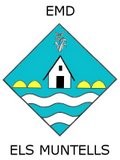 